Национална финансово-стопанска гимназия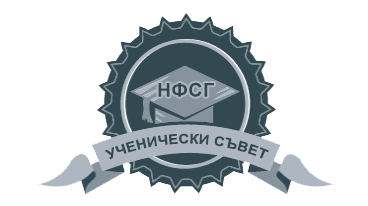 Ученически съветПротокол №4 - Общо събрание	На 17.11.2014г. се проведе четвъртото Общо събрание за членовете на Ученическия съвет. Присъстваха 37 души, представители от всеки випуск. Събитието продължи 40 минути.	В дневния ред на събранието бяха обсъдени следните:Каузата и организацията на Благотворителния Коледен базар;Бъдещите проекти на съвета.	Гласуваха се следните решения:Формиран е екип, начело с Александра Чолакова, който да създаде организацията по създаването на благотворителния Коледен базарОпределена дата за базара е 18.12. и 19.12.2014г.На 18.12. за базара ще отговарят Клуба по Доброволчество + Ученическия съвет на гимназията; На 19.12. за базара ще отговарят Интеракт + БМЧК + Ученическия съвет	Следващото Общо събрание ще се проведе на дата 22.12.2014г. (понеделник), насрочена от председателя на Ученическия съвет.ДАТА: 17.11.2014							Изготвил:ГР. СОФИЯ, НФСГ							           /Цанислав Генчев/